	pRE-eVENT QUESTIONNAIRE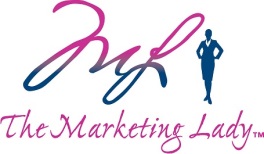 Please completely fill out the form below and return to Tarsha Polk at speaker@themarketinglady.com .Company/Association:    (Please provide information about company)Company/Event Website:Contact’s Name & Title:    What is your role with planning the event: Contact’s Address/City/State/Zip:    Contact’s Email:    Contact’s Phone: Event location -  (City | State | Venue)What is the Date of Event?What Date & Time Would Tarsha Speak?    Purpose of meeting/event:    Demographic and Profile of Group(s) to be spoken to:    What is your speaker fee?   Is travel/lodging included for the speaker?  What is the closest airport?  Will ground transportation and meals be provided?(Tarsha travels from Dallas)How many people will attend?  Are you interested in pre-ordering books for the session?What exactly would you like Tarsha to do (i.e. - keynote, conference workshop, private business seminar)?  Is there more than one appearance requested?  What topic would like her to address?How long would the presentation last?Additional Comments:    